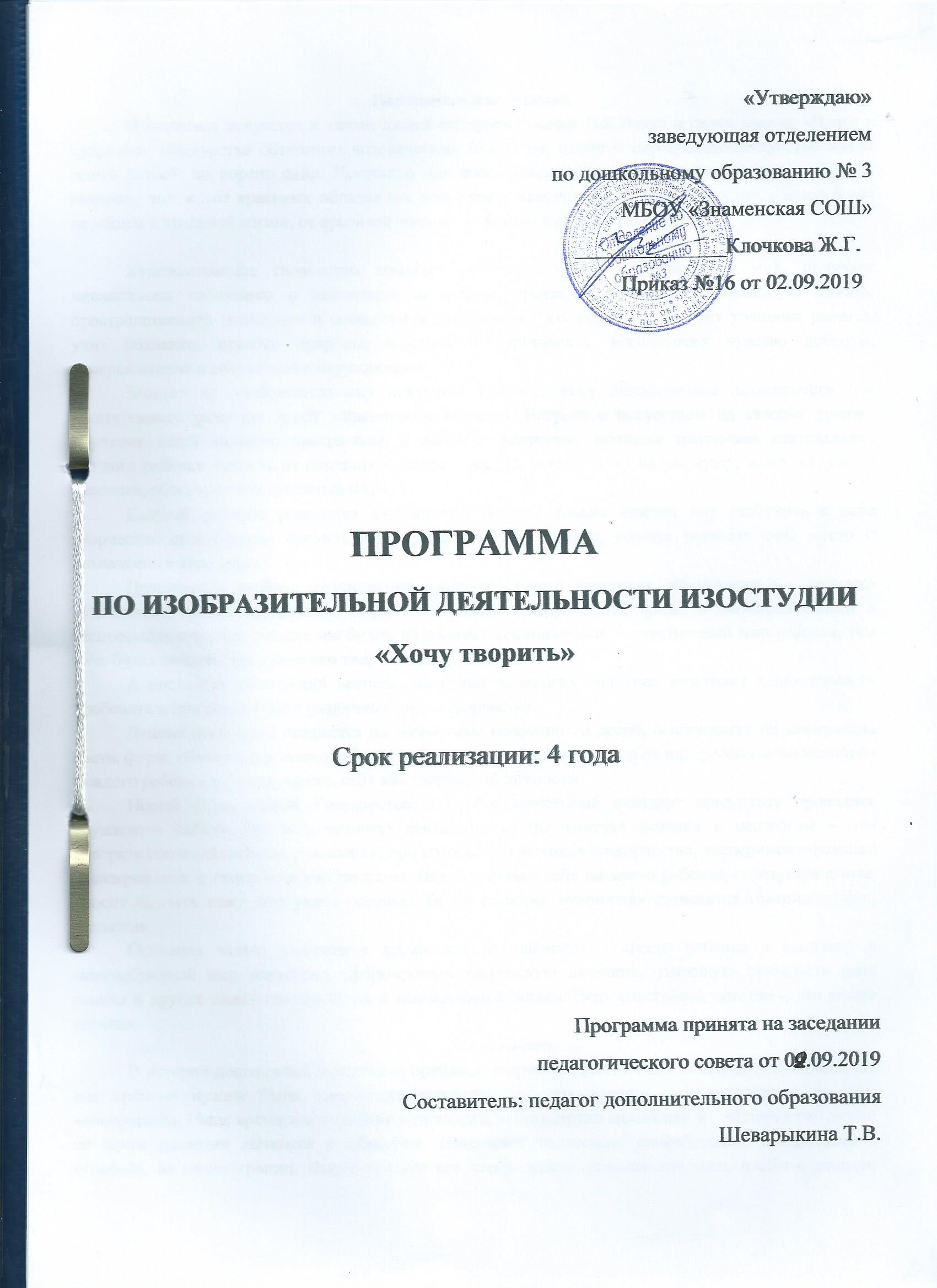                                                                                         УТВЕРЖДАЮ                                                                                        Заведующая отделения                                                                                        по дошкольному образованию №3                                                                                        МБОУ ЗСОШ                                                                                        ________________Клочкова Ж.Г.                                                                                        Приказ № 16 от  02.09.2019гГОДОВОЙ ПЛАНРАБОТЫОТДЕЛЕНИЯ ПО ДОШКОЛЬНОМУ ОБРАЗОВАНИЮ №3МБОУ «ЗНАМЕНСКАЯ СОШ»НА 2019-2020 УЧЕБНЫЙ ГОД                                                       Рассмотрен на заседании                                                           Педагогического совета №1                                     от 02.09.2019г                                                                      и рекомендован к утверждениюГодовые задачиотделения по дошкольному образованию №3МБОУ «Знаменская СОШ»на 2019 – 2020 учебный годСоздание благоприятных условий для полноценного проживания ребенком дошкольного детства, всестороннего  развития психических и физических качеств в соответствии с возрастными и индивидуальными особенностями;Развитие интеллектуальных способностей, познавательного интереса, как условие повышения качества образования современных детей в условиях ФГОС  ДО;Совершенствование взаимодействия педагогов, детей и семьи по нравственно - патриотическому воспитанию  через приобщение к истории и культуре родного края.Годовые задачи деятельности отделения по дошкольному образованию №3 МБОУ ЗСОШ и основные пути их решения.Административно-хозяйственная работа.Работа с кадрамиПлан взаимодействия отделения по дошкольному образованию МБОУ ЗСОШ №3 с социумом.Работа методического кабинетаВыставки.Коллективные просмотры.ПедсоветыШкола молодого педагогаСеминары, семинары-практикумыОперативный контрольТематический контрольПредупредительный контрольИтоговый контрольМедико-педагогические совещанияКонсультации.СамообразованиеВзаимодействие с семьями воспитанниковГрупповые  родительские собранияОбщие родительские собрания.Отдых сотрудников.                                                                                                 «Утверждаю»                                                                                                 Директор МБОУ ЗСОШ                                                                                                  __________Н.В. КотоваПланработы МБОУ «Знаменской средней общеобразовательной школы» отделения по дошкольному образованию № 3  по подготовке детей к школе на 2019-2020 г.г.Культурно-досуговая деятельностьРабота с аттестующимися педагогамиЗадачиОсновные направления и пути реализации1.Создание благоприятных условий для полноценного проживания ребенком дошкольного детства, всестороннего  развития психических и физических качеств в соответствии с возрастными и индивидуальными особенностями;1.Медико-педагогические совещания;2. Физкультурные занятия;3. Спортивные досуги и развлечения;4. Динамические паузы;5. Логоритмика;6. Закаливающие мероприятия;7. Физиопроцедуры по назначению врача;8. Консультации старшей медсестры;9. Общие и групповые родительские собрания.2.Развитие интеллектуальных способностей, познавательного интереса, как условие повышения качества образования современных детей в условиях ФГОС  ДО;1.Педагогическое совещание «»;2. Педагогические часы;3. Коллективные просмотры;4.Консультации для воспитателей;5.Участие воспитанников в интеллектуальных конкурсах;6. Школа будущего первоклассника.3.Совершенствование взаимодействия педагогов, детей и семьи по нравственно - патриотическому воспитанию  через приобщение к истории и культуре родного края.1.Педагогическое совещание «»;2. Педагогические часы;3. Консультации для педагогов;4. Тематический и оперативный контроль;5. Транслирование опыта работы на научно-практических конференциях, районных методических объединениях, выставках и др;6. Проектная деятельность;7. Квестовые игры;8. Создание развивающей предметно-пространственной среды в группах;9. Участие педагогов и воспитанников в конференциях ОГУ им. И.С. Тургенева, мероприятиях БУ ОО ДПО «Институт развития образования» , всероссийских и международных конкурсах.ТемыСрокиОтветственныеОтметка о выполне- нииПодготовка здания, подсобных помещений к новому учебному году.Подготовка овощехранилища.Заготовка овощей на зиму.Приобретение канцтоваров и спецодежды.Приобретение инвентаря, детской мебели. Ремонт детской мебели.Приобретение семян цветов и овощей для их посева.Посадка цветов на клумбах, овощей в огороде. Обработка деревьев и кустарников.Художественная роспись лестницы. косметический ремонт здания и прилегающих участков для прогулки детей.Благоустройство спортивной площадки и участков.Подготовка системы отопления к зиме.Август-сентябрьСентябрьСентябрьОктябрьОктябрьДекабрьМартМайИюнь-июльИюнь-августАвгустЗав. отд., завхозЗавхозЗавхозЗавхозЗавхозЗавхозЗавхозСотрудники д/оСотрудники д/оСотрудники д/оЗавхозВид деятельностиСрокиОтветственныеОтметка о выполнении1.Текущие инструктажи по ТО, ТБ, пожарной безопасности и охране жизни и здоровья детей В течение годаЗавхоз2.Инструктаж с младшим обслуживающим персоналом и педагогами отделения  «Распределение обязанностей между воспитателем и младшим воспитателем в течение дня при осуществлении воспитательно-образовательного процесса» СентябрьЗав. отд,ст. медсестра3. Проведение пробных тренировочных занятий по эвакуации воспитанников и сотрудников из отделенияВ течение годаЗавхоз3.Составление планов работы воспитателей и педагогов отделения, корректировка тем по самообразованию, составление планов работы по самообразованиюСентябрьст. воспитатель4.Утверждение состава «Творческой группы», составление плана инновационной работыСентябрьЗав. отд, ст. воспитатель5.Методическая помощь воспитателям при подготовке открытых мероприятий В течение годаст. воспитатель6.Методическая помощь воспитателям при подготовке материалов к аттестацииВ течение годаст. воспитатель7. Участие педагогов в РМОВ течение годаЗав. отд, ст. воспитатель8. Участие педагогов в районных, областных, всероссийских мероприятиях и конкурсахВ течение годаЗав. отд,ст. воспитататель9.Организация и проведение итоговых занятий во всех группахМайЗав. отд,ст. воспитатель10.Проведение отчетно-аналитических мероприятий по дополнительному образованиюМайЗав. отд,ст. воспитатель11.Отчеты по самообразованиюМайЗав. отд,ст. воспитатель12.Проведение инструктажей по летней-оздоровительной работеМайЗав. отд,ст. медсестра,завхозУчрежденияФормы взаимодействияОбразования:1. Орловский районный центр социальной психологической и педагогической помощи детям, родителям и педагогам.2.Орловский государственный университет им. И.С. Тургенева 3.Институт развития образованияКультуры:1.Музыкальная школа п. Знаменка.2. Библиотека п. Знаменка.3.Театрализованные объединения г. Орла, Воронежа, Курска и др. 4. Музеи.Здоровья и спорта:1.Знаменская  врачебная амбулатория.2. ДК «Олимп»Психолого-педагогическая диагностика детей, составление расписания, совместный педсовет.Инновационная работа: Совместные мероприятия: мастер-классы, квестовые игры,  участие педагогов в конференциях и мероприятиях университета.Прохождение студентами факультета педагогики и психологии пед. практики на базе МБОУ ЗСОШ отделения по дошкольному образованию.Рецензирование дипломных работ.Курсы повышения квалификации педагогов, инновационная деятельность КонцертыЭкскурсии в библиотеку, знакомство с правилами поведения, детской художественной литературой.Театрализованные представления, Мастер-классы, выставки.Профилактический осмотр детей, плановая вакцинация, медико-педагогические совещания, консультативная помощь.Совместные мероприятия. Выступления.№Содержание работыСрокиОтветственные1Анализ информации в МЦФЭР «Образование»ежемесячноСт. воспитатель2Обновление методических материалов в папках1 раз в кварталСт. воспитатель3Оформление выставки «Новинки методической литературы»постоянноСт. воспитатель4Пополнение методического кабинета материалами по организации взаимодействия с воспитанниками и их семьямипостоянноСт. воспитатель5Оформление информационных стендов постоянноСт. воспитательТемаСрокиОтветствен-ныеОтметка о выполненииВыставка поделок из природного материала «Щедрая Осень»Конкурс рисунков «Прогулка без опасности»Акция «Птичья столовая»       Условия проведения акции:Проведение занятий, игр, бесед с детьми по теме: «Птицы – наши друзья»Организация конкурса кормушек для птиц среди групп ДОПодкормка птиц в зимний период на территории ДО и дома с последующими беседами с детьми, ведением календаря природы с наблюдениями за прилетом птиц.Выставка  совместного творчества детей и родителей «Здравствуй, Дедушка Мороз!»Конкурс творческих работ  «Выставка военной техники»Выставка детских работ «Весенние мотивы»Выставка детских работ «Космические фантазии»Выставка рисунков «Будем помнить всегда!»Выставка детских рисунков «Солнечная карусель»СентябрьОктябрьНоябрь-апрельДекабрьФевральМартАпрельМайИюньВос-лиВос-лиВос-лиВос-лиВос-лиВос-лиВос-лиВос-лиВос-лиМероприятиясрокиответственныйОтметка о выполненииПросмотр открытых НОД по формированию элементарных математических представленийв течение годаст.воспитательПросмотр режимных моментовв течение годаст. воспитательНеделя  педагогического мастерства ноябрьпедагоги отделения     Утренники и развлечения (Осенины, День Матери, Новый год, 23 февраля, 8 марта, День Победы, Выпускной)в течение годамузыкальный руководительТемы и формы проведениясрокиответственныйОтметка о выполненииП – 1 Перспективы в работе коллектива в 2019-2020г1.Анализ   работы за летний оздоровительный период;2.Основные направления воспитательно-образовательной деятельности в рамках повышения качества образования на 2019-2020 учебный год3.Утверждение годового, учебного плана, сетки занятий на 2019-2020 уч. год;августЗав. отд.Ст. воспитатель          Зав. отдП – 2Развитие интеллектуальных способностей, познавательного интереса, как условие повышения качества образования современных детей в условиях ФГОС  ДО;1.Анализ нормативно-правовой документации (МЦФЭР «Образование»)2.Итоги тематической проверки:«Эффективность работы с детьми по освоению образовательной области «Познавательное развитие»;3. Представление опыта работы педагогов по теме;4.Рекомендации для родителей, воспитателей.ноябрьЗаведующая отд.Ст. воспВоспитателиСт. воспП – 3Взаимодействие педагогов, детей и семьи по нравственно - патриотическому воспитанию  через приобщение к истории и культуре родного края.1.Анализ нормативно-правовой документации (МЦФЭР «Образование»)2. «Педагогический марафон»: представление опыта работы педагогов по проблеме3. Методические рекомендации для педагогов и  родителей по проблемефевраль ВоспитателиВоспитателиСтарший воспитательП – 4 Анализ воспитательно-образовательной работы за учебный год и перспективы на будущее1.Анализ нормативно-правовой документации (МЦФЭР «Образование»)2.Анализ работы педагогического коллектива в учебном году. 3.Результаты освоения образовательной программы ДО. Анализ готовности детей к обучению в школе.4.Анализ успеваемости выпускников отделения5. Анализ заболеваемости6.Утверждение плана летней оздоровительной работымайСт. воспВоспитателиПедагог-психологСт. медсестраЗав отд.№СодержаниеСрокиОтветственный1Педагогический час«Приобщение дошкольников к традициям русской народной культуры средством досуговой деятельности»сентябрьБочкова А.А.2Педагогический час«Сказки народов мира в нравственном воспитании дошкольников»сентябрьПобойкина Е.В.3Педагогический час «Формирование элементарных математических представлений у детей младшего дошкольного возраста  средством дидактических игр и пособий»октябрь Долгушина Я.Е.4Педагогический час «Народные игры как средство социально-коммуникативного развития детей младшего дошкольного возраста»октябрьГолоктионова Е.В.5Педагогический час  «Взаимодействие с семьями воспитанников. Педагогический такт»ноябрьСоциальный педагог6Педагогический час «Формирование творческих способностей дошкольников»ноябрьМузыкальный руководитель 7Педагогический час «Роль воспитателя в формировании правильной речи дошкольников»декабрьУчитель-логопед8Педагогический час«Развитие связной речи детей посредством театрализованной деятельности»декабрьГолованова Я.С.9Педагогический час«Организация образовательной деятельности с детьми старшего дошкольного возраста по познавательному развитию»январьКартохина Е.Ю.10Педагогический час«Сенсорное развитие детей раннего возраста средством игровой деятельности»февральЛевина О.Г.11Педагогический час«Формирование сенсорных эталонов у детей раннего возраста»мартРетинская К.В.12Педагогический час«Развитие речи детей раннего возраста средством малых фольклорных форм»мартШтанова О.А.13Педагогический час«Развитие мелкой моторики в совместной деятельности воспитателя с детьми раннего возраста»апрельЗыбина И.В.14Педагогический час«Музыкально-ритмическое воспитание дошкольников»апрельБелькова Т.Л.ТемаСроки Ответств. ОтметкаОвыполн.Повышение качества дошкольного образования  в соответствии с современными требованиями(Старший воспитатель, август 2018)январьСт. воспитательИтоговая педагогическая диагностика дошкольников(Старший воспитатель, апрель 2019)апрельСт. воспитательТемаСроки Ответств. ОтметкаОвыполн.1.Организация наблюдений в природеОктябрьСт. восп2. Подготовка воспитателей к занятиямфевральЗав.отд.ст.восп3. Работа с детьми раннего возрастаМарт-апрельЗав.отд.ст.воспТемаСрокиОтветств.Отметка о выполненииЭффективность взаимодействия с дошкольниками по освоению образовательной области «Познавательное развитие»октябрьст. воспитательЭффективность методов и приемов взаимодействия педагогов с детьми и семьями для приобщения  к истории, культуре родного края, родной страныдекабрьст. воспитательАнализ уровня подготовки и проведения родительских собранийапрельст. воспитательТемаСрокиОтветств.Отметка о выполненииОрганизация прогулокв течение годаЗав. отд,ст. воспитательст. медсестраОрганизация НОД в соответствии с ФГОС ДОв течение годаЗав отд, ст. воспитательОрганизация питанияв течение годаст. воспитательст. медсестраТемаСрокиОтветств.Отметка о выполненииГотовность детей подготовительной группы к обучению в школемайПедагог-психологСостояние воспитательно-образовательной работы  на конец учебного годамайЗав отд, ст. воспитатель№ п/птемысрокиответственныйОтметка о выполнении1.2.3.1.2.3.1.2.3.I.Комплексная оценка нервно-психического развития детей.Итоги адаптации.Оценка заболеваемости, пути профилактики ОРЗ, ОВ ВИ, кишечные инфекцииII.Динамика нервно-психического развития, коррекция развития и воспитания.Анализ заболеваемости за первое полугодие.Анализ выполнения программы за первое полугодие.Рекомендации по оздоровлению для родителей II и III группы здоровья.III.Итоговая диагностика нервно-психического развития детей.Выполнение программы воспитания и обучения за II полугодие.Утверждение планов летней оздоровительной работыОктябрьЯнварьмайвоспитате-листаршая мед. сестравоспитате-листаршая мед. сестравоспитате-ливоспитате-ливоспитате-ливоспитате-ли№ п/птемысрокиотв.Отметка о выпол  1Профилактика простудных заболеванийоктябрьСт. медсестра   2Сопровождение аттестации. Документация. Порядок аттестациидекабрьст.воспитатель3Методы поощрения и наказания(О.А. Скоролупова. Контроль как один из этапов методической работы)февральст. воспитатель   4 Методы организации учебно-познавательной деятельности(О.А. Скоролупова. Контроль как один из этапов методической работы)апрельст. воспитатель№ п/пФ.И.О.темаФорма отчета1.Клочкова Ж.Г.Организация оздоровительной работы в дошкольном отделении путем комплексного взаимодействия  персонала и семьиОрганизация образовательного процесса2Волкова Е.В. Организация системы методической работы в ДОО по сопровождению ФГОС ДООрганизация образовательного процесса 3.Епишина С.А.Познавательное развитие детей раннего возраста средством игровой деятельностиКонсультация4Гришина Н.В.Формирование экологической культуры детей дошкольного возраста через игровую деятельностьВыступление на педсовете5.Бочкова А.А.Приобщение детей старшего дошкольного возраста к традициям русской народной культуры средством досуговой деятельностиКонсультация8.Картохина Е.Ю.Консультация9.Голованова Я.С.Развитие связной речи детей посредством театрализованной деятельностиКонсультация10.Штанова О.А.Развитие речи детей раннего возраста средством малых фольклорных формКонсультация11.Голоктионова Е.В.Консультация12.Левина О.Г.Сенсорное развитие детей раннего возраста в средством игровой деятельностиКонсультация13Плотникова  К.Н.Использование информационно-коммуникативных технологий при формировании фонетико-фонематической стороны речи у детей старшего дошкольного возраста с ОНРМастер-класс14. Смелянская Л.С.Музыкальное воспитание детей средством народного фольклораКонсультация15.Долгушина Я.Е.Формирование элементарных математических представлений у детей младшего возраста средством дидактических игр и пособийВыступление на педсовете16Чуева И.И.Создание условий для расширения участия семьи в образовательной деятельности ДООВыступление на педсовете17Коровкина Т.Ю.Профилактика и коррекция агрессивного поведения старших дошкольниковКонсультация18Белькова Т.Л.Музыкально-ритмические движения – как средство всестороннего развития дошкольниковКонсультация19Шеварыкина Т.В.Развитие творческих способностей дошкольников средством изобразительной деятельностиКонсультацияМероприятияСрокиОтветствОтм. о выполненииЗаключение договоров с родителями (законными представителями)вновь прибывших детей      сентябрь        Зав. отдПсихолого-педагогическая диагностика (подготовительная группа) готовности к школьному обучению     сентябрь-  октябрь, майПедагог-психологКонсультация «Острые детские инфекции»      октябрьст. медсестраОформление информационных стендов для родителейв течение года  воспитателиПривлечение родителей для участия в праздниках, утренниках, выставках совместных работ, проектной деятельностив течение года воспитателиКонсультации ст. медсестры, логопеда, муз. руководителя, инструктора по физическому воспитанию по запросам родителейв течение года    коллектив       отделенияРабота с родительским комитетомв течение года  Зав. отд,      завхозАнкетирование «Удовлетворенность родителей работой детского сада»январь  воспитателиРабота «Школы будущего первоклассника» по плануВ течение годаВоспитатели подготовительной группы, учителяТемасрокиответств.Отметка о выполнении2-ранняя группа1.Задачи воспитания и обучения детей 2го года жизни;2. Сенсорное развитие детей раннего возраста;3. Игрушки и антиигрушки;4.Показатели нервно-психического развития детей. Подведение итогов года.СентябрьДекабрьМартМайВоспитателиВоспитателиВоспитателиВоспитатели1 младшая группа1. Задачи воспитания и обучения детей 3го года жизни;2. Развитие речи как средства познания окружающего мира;3. Развивающие игры и упражнения по формированию речи детей;4. Подведение итогов воспитательной работыСентябрьДекабрьМартМайВоспитателиВоспитателиВоспитателиВоспитателиСредняя группа1.Возрастные особенности детей 4-5 лет, организация жизни и воспитания в детском саду;2.Социально-личностное развитие детей 5го года жизни;3.Художественно-эстетическое развитие детей 5го года жизни;4. Речевое развитие детей 4-5 лет;СентябрьДекабрьМартМайВоспитателиВоспитателиВоспитателиВоспитателиСтаршая группа1.Особенности развития и обучения детей 6го года жизни и задачи воспитательно-образовательной работы с детьми в детском саду и дома;2.Воспитание культуры речевого общения современных дошкольников;3.Воспитание нравственно-патриотических качеств у детей 6го года жизни;4.Подведение итогов воспитательно-образовательной работы за годСентябрьДекабрьМарт МайВоспитателиВоспитателиВоспитателиВоспитателиПодготовительная группа1. Задачи воспитания и обучения детей 7го года жизни;2.  Готовим  ребенка к школе;Формирование основ патриотического сознания детей 7го года жизни посредством народной игровой культуры;Подведение итогов работы за год; СентябрьДекабрьМартМайВоспитателиВоспитателиВоспитателиВоспитатели№ п/пТемаСрокиОтветственныйОтметка о выполнении1.2.Сохранение и укрепление физического и психического здоровья детей в современных условияхКачество образования в дошкольной образовательной организации в соответствии с современными требованиямиНоябрьМайЗаведующая отделения,ст. медсестраЗаведующая отделениямероприятиясрокиответственныйОтметка о выполнении1. День знаний2.День дошкольного работника3. Новогодний огонек4. 8 марта5.День Здоровья для сотрудников1 сентябряОктябрьДекабрьМартЯнварьЗав. отделениемМуз. руководительМуз. руководительМуз. руководительЗав. отделениемСт. мед. сестраДля воспитателей, учителей, специалистов ППМ-цДля родителейДля детейсрокиответственныйОтметка о выполненииОбсуждение и утверждение совместного плана работыСобрание для родителей «Готовим ребенка к школе»Экскурсия к школе на торжественную линейкусентябрьДиректор школы, заведующая отделениемСтановление задач  преемственности дошкольного отделения и школыИтоги диагностики  готовности. Консультации и рекомендации «Готовим ребенка к школе»Диагностика готовности ребенка к школеоктябрьВоспитатели, специал.,ППМС-цПосещение воспитателями уроков в школеФГОСы в образованииВыставка детских рисунков, оформление с-ролевой игры «школа», уголок школьникаНоябрьВоспитатели подготовительной группыПосещение занятий в дошкольном отделении учителями.День открытых дверей. Посещение занятий у воспитателя, психолога, логопедаУчастие в занятияхФевральСт. воспитательПедсовет по подготовке детей к школеЭкскурсия в школу на урокиЭкскурсия по школеМайСт. воспитательУчастие дошкольников в школьных мероприятиях, участие школьников в мероприятиях ДОУчастие родителей в подготовке к  праздникуУчастие детейМайВоспитателимероприятиясрокиответственныйОтметка о выполненииДень знанийУтренники: «Осень»Музыкальные развлечения (согласно плану муз. руководителя)Новогодний праздникРождественские каникулыДосуг «День защитника Отечества» Развлечение «Широкая Масленица»Утренники: 8 марта23 марта – прилет птиц«День смеха!»10. Выпуск детей в школу11. Праздник, посвященный Дню защиты детей СентябрьОктябрь1 раз в неделюДекабрьЯнварьФевральФевральМарт1 апреляМайИюньВос-ли, физ. рук.Муз. рук.Муз. рук.Муз. рук.Вос-лиМуз. рук., физ.рук.Вос-лиМуз. рук.Вос-лиМуз. рук., физ.рук.Муз. рук.Муз. рук.Вос-лиМуз. рук.Вос-лиМуз. рук.Вос-ли, физ.рук.№ФИОДолжностьКвалификационная категорияДатаприсвоения категории1.Голоктионова Елена ВасильевнавоспитательПервая26.03.20152.Штанова Олеся АлександровнавоспитательПервая26.03.2015    3.Картохина Елена ЮрьевнавоспитательПервая26.03.20154. Смелянская Любовь Семеновнамузыкальный руководительВысшая26.11.20155.Долгушина Яна ЕвгеньевнавоспитательПервая26.11.2015